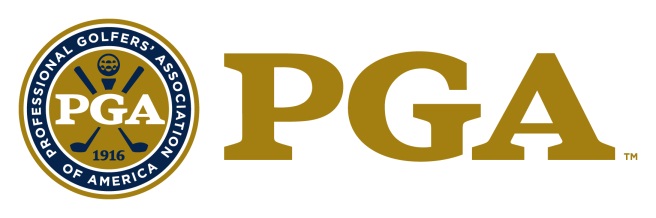 2020 PGA SPECIAL AWARDS PROGRAMTeacher of the Year AwardDescription: The "PGA Teacher of the Year Award" bestows special recognition on a PGA Golf Professional who has performed outstanding services as a golf teacher and coach.Requirements: Candidate must be a PGA member in good standing.Candidate must be well regarded as a model PGA member.Demonstration and acknowledgement as an individual of outstanding leadership and strong moral character.Eligibility: The following persons are ineligible: Previous National PGA Teacher of the Year award winners; Past Presidents of the Association; Current members of the Association Board of Directors; Nominees for National Office; Class "F" or "Inactive" members; Associates; PGA National Headquarters Staff and PGA Section Staff are not eligible for National Awards (Excluding Employees of PGA Golf Properties or Section Golf Properties).Criteria: PGA Teacher of the Year minimum criteria:Candidate must have been a Class A PGA member in good standing for a minimum total of 10 years.Candidate has developed the image, reputation, and ability to inspire fellow PGA members with an emphasis on Teaching and Coaching.Candidate must have maintained a substantial record of service to the game of golf, as well as helping to further educate their fellow PGA professionals with an emphasis on Teaching and Coaching.Candidate must have maintained a substantial record of service and promotion toward the growth of the game.  Candidate must be a Master Professional or Certified Professional in Teaching & Coaching OR, must have attended or conducted a minimum combined total of TEN (10) national teaching workshops, teaching/coaching summits or sectional teaching workshops or teaching/coaching summits within the last FIFTEEN (15) years.Guidelines for Selection: The candidate will be considered on the basis of the following:Their entire PGA career which will include all of their teaching and coaching experience, skill sets, service, and commitment to the Game of Golf, their Association, and their Section;   The performance in teaching at the facility, Chapter, Section, and National levels;The impact made on fellow teachers, as well as the contributions made through their efforts to educate their fellow PGA professionals;Outstanding amateur, junior, and/or professional golfers the candidate has instructed;Teaching awards and recognitions that the teacher has received;The written or video-graphic contributions through national and local media such as books, magazines, newspapers, internet, teaching products, teaching aids, etc.;   Unusual, innovative and/or special teaching programs the golf professional has initiated or played a key role in implementing;Other contributions provided to The PGA.Other Consideration:The National Award will be presented at the PGA Awards Ceremony, held in conjunction with the PGA Annual Meeting.TEACHER OF THE YEAR AWARDNOMINATIONName of Nominee:	______________________________________Member Number:	______________________________________Facility Name:	______________________________________Facility Address:	______________________________________Facility City, State, Zip:	______________________________________Facility Phone Number:	______________________________________ Nominee E-mail Address:	______________________________________ Section Affiliation:	______________________________________ Nomination submitted by:	______________________________________ The nomination form should be typewritten. Please list whether the nominee is one of the following: Master Professional or Certified Professional in Teaching & Coaching?Please list all National teaching workshops and/or National Teaching and Coaching Summits attended or conducted within the last fifteen years.  Please list all Section teaching workshops and/or Section Teaching & Coaching Summits attended or conducted within the last fifteen years. Please describe the nominee’s overall performance in teaching at the facility, Section and National level.Please briefly describe any unusual, innovative or special teaching programs the nominee has initiated or implemented.Please list any instructional articles, videos and/or publications the nominee has written or contributed to.Please list the names of outstanding golfers the nominee has instructed.Please describe the nominee’s involvement in growing the game of golf through juniors, women, minorities, seniors and the disabled.Please list any Section or National awards the nominee has received.Describe the impact made on fellow teachers, as well as contributions made through the efforts to educate fellow PGA Professionals.By submitting this form, the Executive Director and/or the Section attests that the information contained herein is accurate and truthful to the best of their knowledge, and that the nominee has been informed of, and has consented to, this Section Nomination.Nomination Deadline: February 21, 2020Nomination forms must be submitted through OpenWater, by the Section, using the email sent to the Executive Directors from OpenWater with account login information.Should you have any questions, please feel free to contact:Tricia LovejoySenior Administrative Assistanttlovejoy@pgahq.com(561) 624-8590Jenna CrowleyOpenWater Contactjcrowley@pgahq.com Tom BrawleySenior Director, Membership Servicestbrawley@pgahq.com(561) 624-8550Incomplete and/or Ineligible Nomination Forms will NOT Be Considered.Nominees who have been awarded the National Teacher of the Year Award are NOT eligibleBooks, videos and publications should NOT be submitted, but may be referenced in the nomination form.National EventDate of ParticipationEventDate of ParticipationSectionAwardYear ReceivedSection